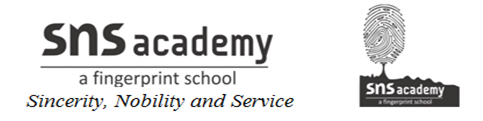 CLASS: 12  ACTIVITY- 2You are P.Sharma of Varanasi. You want an English tutor for yourself. Frame an advertisement to be published in the classified column of a local newspaper.